Филиал Муниципального автономного общеобразовательного учреждения«Прииртышская средняя общеобразовательная школа» - «Верхнеаремзянская средняя общеобразовательная школа им.Д.И.Менделеева» 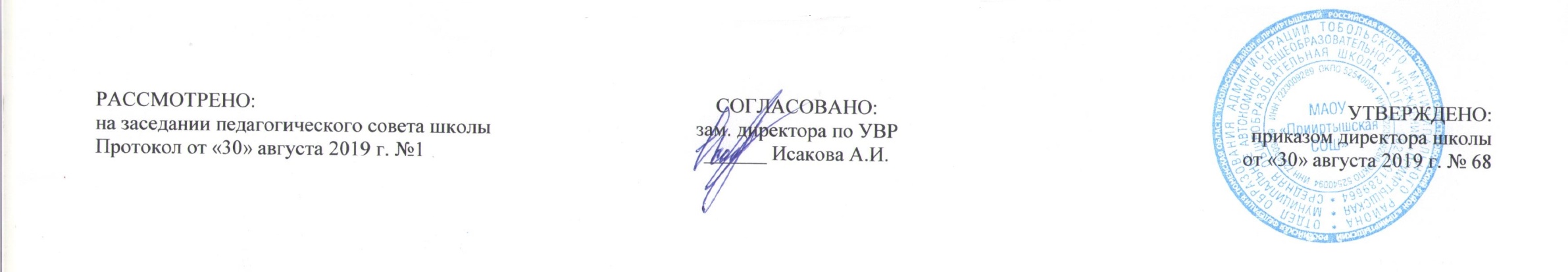 РАБОЧАЯ ПРОГРАММАпо предмету «Профессионально-трудовое обучение»для обучающихся по адаптированной основной общеобразовательной программе ООО для детей с умственной отсталостью (интеллектуальными нарушениями)8 классана 2019-2020 учебный годСоставитель программы: Авазова Л.П.,учитель  биологии высшей квалификационной категории2019 годРабочая программа по предмету «Профессионально-трудовое обучение» составлена в соответствии с программой для специальных (коррекционных) образовательных учреждений VIII вида: 5-9 кл.: В 2 сб. / Под ред. В.В. Воронковой. — М.: Гуманитар. изд. центр ВЛАДОС, 2011. к предметной линии учебников: Технология. Швейное дело. 8 класс : учеб. для общеобразоват. организаций,   реализующих адапт. основные обгцеобразоват. программы / Г. Б. Картушина, Г.   Г. Мозговая. — 9-е изд., перераб. — М. : Просвещение, 2018. Технология. Профильный труд. Подготовка младшего обслуживающего персонала: Учебник для 8 класса для учащихся с ОВЗ, обучающихся по адаптированным основным общеобразовательным программам / А. И. Галина, Е. Ю. Головинская. - Самара: Современные образовательные технологии, 2019. На изучение предмета «Профессионально-трудовое обучение» в 8 классе в учебном плане филиала МАОУ «Прииртышская СОШ» - «Верхнеаремзянская СОШ им. Д.И.Менделеева» отводится 12 часов в неделю, 408 часа в год.Планируемые результаты освоения учебного предмета:Содержание предмета, курса «Профессионально-трудовое обучение» Введение План работы и задачи на год. Профессия швеи-мотористки. Правила техники безопасности при работе в швейной мастерской.ШВЕЙНОЕ ДЕЛОВышивание гладьюИзделия. Отделка на изделии (гладь).Теоретические сведения. Применение вышивки для украшения швейного изделия. Виды вышивки (гладь). Инструменты и приспособления для вышивки. Способы перевода рисунка на ткань.Умение. Вышивание гладью. Перевод рисунка на ткань.Практические работы. Выбор рисунка и подбор ниток. Перевод рисунка на ткань. Выполнение гладьевых стежков.Построение чертежа основы блузки. Элементарное моделирование и раскройИзделие. Блузка без воротника и рукавов или с цельнокроеными короткими рукавами (линия бока начинается от середины проймы).Теоретические сведения. Общее представление о получении волокон и пряжи натурального и искусственного шелка. Свойства волокон шелка. Ткани для блузок. Фасоны блузок без рукавов и с короткими цельнокроеными рукавами. Мерки для построения чертежа основы блузки. Название деталей и контурных срезов. Припуски на обработку срезов. Простейшее моделирование (перенос нагрудной вытачки). Правила раскладки выкройки на ткани. Расчет расхода ткани на блузку.Умение. Проглаживание копировальных оттисков.Практические работы. Проверка чертежа и изготовленной выкройки. Перенесение нагрудной вытачки. Раскладка выкройки на ткань и раскрой с припуском на швы. Прокладывание копировальных стежков по контуру выкройки, по линии талии.Соединение основных деталей плечевого изделияИзделие. Блузка без воротника и рукавов или с короткими цельнокроеными рукавами (горловина и проймы обрабатываются окан-товочным швом или косой обтачкой).Теоретические сведения. Ткани из натурального и искусственного шелка: свойства (прочность, сминаемость, гигроскопичность, воздухопроницаемость, скольжение, осыпаемость, прорубаемость), отношение к воде, теплу, щелочам, правила утюжки. Способы обработки горловины, пройм и низа цельнокроеного рукава. Виды обработки низа блузки в зависимости от ее назначения (двойной строчкой, швом вподгибку с закрытым срезом, притачным поясом).Умение. Распознавание шелковой ткани.Лабораторная работа. Определение тканей из натурального и искусственного шелка по внешнему виду (блеску), на ощупь, по характеру горения нитей.Сравнение шелковой ткани с хлопчатобумажной и шерстяной.Практические работы. Сметывание вытачек, плечевых и боковых срезов. Примерка. Устранение дефектов после примерки. Внесение изменений в выкройку. Раскрой и обработка косой обтачки. Обработка горловины, пройм или низа рукавов косой обтачкой. Обработка швом вподгибку с закрытым срезом нижнего среза. Утюжка и складывание блузки по стандарту.Практическое повторениеВиды работы. По выбору. Пошив блузки, жилеты, юбки или постельного белья. Выполнение заказов базового предприятия с пооперационным разделением труда.Самостоятельная работаОбработка среза окантовочным швом и косой обтачкой. Обработка среза двойной строчкой. (Выполняется по готовому крою на образце.)Изготовление выкройки цельнокроеного платья на основе выкройки блузки и раскройИзделие. Платье цельнокроеное прямого, приталенного или свободного силуэта без воротника и рукавов или с короткими цельнокроеными рукавами.Теоретические сведения. Понятие силуэт (в одежде). Фасоны цельнокроеного платья, описание фасонов. Виды выреза горловины в платье без воротника (круглый, каре, углом). Использование выкройки блузки для изготовления выкройки платья. Название деталей и контурных срезов выкройки. Детали платья. Расчет и расположение вытачек по линии талии.Упражнение. Моделирование выреза горловины в платье без воротника (выполняется в альбоме в масштабе 1: 4).Практические работы. Снятие мерки длины изделия. Изменение выкройки основы блузки.Подготовка выкройки платья к раскрою. Раскладка выкройки на ткани и раскрой.Обработка подкройной обтачкой, стачанной по плечевым срезам, горловиныИзделие. Платье цельнокроеное прямого, приталенного или свободного силуэта без воротника и рукавов или с цельнокроеными рукавами.Теоретические сведения. Ткань: отделка. Дефекты ткацкого производства, крашения и печатания. Виды обтачек (долевая, поперечная, косая и подкройная). Способы раскроя подкройной обтачки. Правила обработки и соединения с горловиной подкройной обтачки.Практические работы. Сметывание деталей. Примерка платья. Устранение дефектов после примерки. Обработка вытачек. Стачи-вание плечевых срезов. Изготовление выкройки и раскрой подкройной обтачки. Соединение обтачки по плечевым срезам. Приметыва-ние и обтачивание горловины платья. Обработка отлетного среза обтачки. Стачивание и обработка на краеобметочной машине боковых срезов. Обработка оборкой или швом вподгибку с закрытым срезом пройм (или низа цельнокроеного рукава) и нижнего среза. (Оборкой можно обрабатывать и горловину путем втачивания ее одновременно с обтачкой.) Утюжка и складывание изделия.Упражнения. Изготовление образцов горловины разной формы (каре, круглый вырез, вырез углом, с застежкой посередине переда или на спинке). Обработанных подкройной обтачкой горловины.Умение. Чистка и смазка швейной машины. Частичная разборка челночного комплекта.Ремонт одеждыИзделие. Заплата.Теоретические сведения. Виды ремонта в зависимости от характера изделия (ткани, формы, виды повреждения, степени износа). Наложение заплаты на легкое верхнее платье.Практические работы. Определение способа ремонта. Подбор ткани, ниток для заплаты. Подготовка заплаты. Соединение заплаты с изделием на машине стачным или накладным швом при соблюдении одинакового направления нитей и совпадения рисунка. Использование зигзагообразной строчки и петельных стежков для наложения заплаты в виде аппликации.Практическое повторениеВиды работы. Пошив по готовому крою постельного белья, блузок и платьев (женских, детских), нижнего белья (детского и женского). Выполнение заказов базового предприятия.Раскрой изделия с использованием готовых лекал.Отделка легкой одеждыИзделия. Отделка на изделии (рюш, волан, мелкая складка и защип, мережка).Теоретические сведения. Виды отделки легкой одежды. Различия между оборками, рюшами и воланами. Правила раскроя отделочных деталей. Мережка столбиком, пучками.Умение. Выполнение мережки.Практические работы. Раскрой рюшей, воланов. Обработка швом вподгибку вручную и на машине зигзагообразной строчкой обрезных срезов отделочных деталей. Соединение отделочных деталей с изде лием: притачивание, втачивание. Настрачивание рюшей. Раскрой и за-страчивание деталей изделия со складочками. Выполнение мережки.Построение чертежа основы платьяИзделие. Выкройка основы платья.Теоретические сведения. Общее представление о получении синтетических волокон и пряжи. Виды синтетического волокна (капрон, лавсан, нитрон). Получение пряжи из синтетических волокон и нитей. Мерки для платья, правила их снятия. Основные условные линии и ориентирные точки фигуры. Детали платья. Названия контурных срезов выкройки.Умение. Распознавание синтетической ткани.Лабораторная работа. Определение волокон капрона, лавсана, нитрона по внешнему виду, на ощупь, по характеру горения.Изучение свойств синтетического волокна (прочности, способности смачиваться водой, стойкость при нагревании).Практические работы. Изготовление чертежа основы платья.Построение чертежей основы втачного длинного рукава и воротника на стойкеИзделия. Выкройка короткого рукава. Выкройка воротника на стойке.Теоретические сведения. Основные свойства тканей с примесью лавсана и капроновых (стойкость к износу, малая гигроскопичность, легкая воспламеняемость). Мерки и расчеты для построения чертежей прямого длинного рукава и воротника на стойке. Фасоны воротников. Нанесение линии низа короткого рукава. Название срезов выкройки и кроя. Высшая точка оката рукава. Виды обработки низа короткого рукава. Обработка воротника.Упражнение. Изготовление образцов короткого рукава и воротника на стойке. Обработка на образце низа короткого рукава (имитация манжетов).Практические работы. Снятие мерок и расчеты для построения чертежа втачного длинного прямого рукава. Построение чертежей рукава и воротника на стойке. Раскрой рукава с учетом направления долевой нити в надставках к рукаву. Нанесение контрольной линии высшей точки оката рукава. Раскрой и обработка воротника.Обработка деталей с кокеткамиИзделие. Кокетка.Теоретические сведения. Кокетка: виды, соединение с деталью притачным и накладным способами, обработка нижнего среза. Отделка.Упражнение. Изготовление образцов кокеток прямой, овальной и фигурной формы.Практические работы. Элементарное моделирование кокеток. Раскрой. Обработка притачных кокеток с прямым и овальным нижним срезом. Обработка накладных кокеток с прямым и овальным срезом. Обработка уголков кокетки при настрачивании отделочной строчкой. Утюжка деталей с кокетками.Изготовление выкройки по основе платья и раскрой блузки с застежкой доверхуИзделие. Блузка с воротником на стойке, застежкой доверху и коротким рукавом.Теоретические сведения. Особенности конструкции блузки с рукавом и воротником. Фасоны блузок: выбор и описание. Изменение выкройки основы платья. Нанесение линии низа блузки. Припуск на обработку застежки в середине полочки платья.Практические работы. Раскладка выкройки на ткани. Припуск на обработку застежки. Раскрой блузки с воротником и коротким рукавом. Прокладывание копировальных строчек по контурным срезам и контрольным линиям.Соединение воротника на стойке с горловиной и рукава с проймойИзделие. Блузка с воротником на стойке, застежкой доверху и коротким рукавом.Теоретические сведения. Приспособления к бытовым швейным машинам: линейка для стачивания деталей и прокладывания отделочных строчек; лапки с направляющим бортиком для выполнения накладного и настрочного шва и для отделочных строчек на разные расстояния от края деталей. Связь и соответствие линий проймы и оката рукава, горловины и воротника.Упражнения. Пробные строчки с применением приспособлений.Практические работы. Установка линеек и лапок на швейной машине. Сметывание, примерка, возможные исправления, стачива-ние деталей. Обработка низа застежки блузки. Обработка воротника. Соединение воротника с горловиной. Разметка и обработка петель. Обработка рукавов. Обработка нижнего среза рукава. Совмещение высших точек оката рукава и проймы. Распределение посадки. Прикрепление, вметывание, втачивание рукава. Утюжка, складывание по стандарту изделия.Самостоятельная работаОбработка воротника на образце. Обработка низа короткого рукава окантовочным швом и имитирующей манжетой. (Выполняется по готовому крою.)Изготовление выкройки по основе платья и раскрой халатаИзделие. Выкройка халата с отложным воротником, притачным подбортом и длинным рукавом на манжете. Выкройка подборта. Выкройка манжеты. Выкройка отложного воротника.Теоретические сведения. Общее представление о получении нетканых материалов. Фасоны халатов: назначение, ткани для пошива. Нетканые материалы. Особенности изготовления выкройки халата на основе платья. Виды манжет. Воротник. Ворот и подборт. Подборт: виды и назначение.Практические работы. Выбор и описание фасона. Изготовление выкройки халата, отложного воротника, подборта и манжеты. Раскладка выкройки на ткани с учетом рисунка и припусков на швы. Раскрой деталей изделия. Прокладывание копировальных стежков.Обработка бортов подбортами в легком женском платьеИзделие. Халат домашний из хлопчатобумажной ткани с отложным воротником, с кокеткой или без нее, с рукавом или без них.Теоретические сведения. Челночный стежок: строение, назначение, выполнение. Роль нитепритягивателя, иглы, челнока, двигателя ткани в выполнении стежка. Неполадки в работе промышленной швейной машины: виды (слабая строчка, петляет сверху, петляет снизу), исправление. Сравнение хлопчатобумажных, льняных, шерстяных и шелковых тканей по технологическим свойствам. Способы соединения манжеты с длинным рукавом.Умение. Регулировка швейной машины.Упражнения. Соединение манжеты с длинным рукавом на образце.Практические работы. Сметывание и примерка халата. Исправление обнаруженных дефектов. Обработка вытачек. Стачивание боковых и плечевых срезов. Обработка подборта. Обработка и соединение воротника с горловиной путем вкладывания его между полочкой и подбортом. Обработка борта подбортом: накладывание и приметывание подборта на борт полочки лицевой стороной внутрь, обтачивание по полочке от надсечки по длине борта, внизу — по линии подгиба. Подрезание ткани в углах халата. Отгибание подборта наизнанку, выметывание на участке отворотов до первой петли со стороны полочки и от первой петли до подборта. Обработка рукава и соединение его с проймой.Массовое производство швейных изделийТеоретические сведения. Пооперационное разделение труда при массовом изготовлении швейных изделий. Содержание работы на отдельных рабочих местах при операционном разделении труда. Машинные и ручные работы на швейной фабрике.Экскурсия. Швейная фабрика. Ознакомление с технологией массового пошива швейных изделий.Практическое повторениеВиды работы. Пошив постельного белья, детского и женского белья по готовому крою с пооперационным разделением труда.Контрольная работа и анализ ее качестваОтдельные операции по изготовлению образца блузки с отложным воротником, притачным подбортом и коротким рукавом в масштабе 1:2.СЕЛЬСКОХОЗЯЙСТВЕННЫЙ ТРУДВводное занятиеПодведение итогов обучения в VII классе. Задачи на предстоящий учебный год. Краткое содержание работы в первой четверти. Охрана и труд. Спецодежда.ОвощеводствоУборка семенников редиса и укропаОбъект работы. Овощи.Теоретические сведения. Сроки уборки семенников. Дозревание семян. Условия их хранения.Практические работы. Срезка засохших стеблей редиса и укропа под корень. Подвешивание пучков стеблей в проветриваемом помещении. Обмолот и очистка семян зимой.Уборка капустыОбъект работы. Овощи.Теоретические сведения. Сроки уборки капусты ранних и поздних сортов. Причины разрыва кочана на корню и влияние этого явления на его сохранность. Способы уборки капусты. Переработка капусты и зимнее хранение кочанов.Практические работы. Уборка кочанов, удаление верхних листьев. Отбор кочанов на первоочередное потребление и переработку. Отбор на корню кочанов для зимнего хранения, удаление из почвы вместе с корнями, подвешивание за кочерыгу в хранилище.Садоводство Малина и смородинаОбъект работы. Ягодный кустарник.Теоретические сведения. Продолжительность жизни и урожайность ягодного кустарника. Влияние плодородия почвы и погоды на урожай ягод. Размножение смородины отводками и черенками. Размножение малины корневыми отпрысками. Выращивание посадочного материала смородины из черенков. Сроки заготовки черенков. Сроки и способы посадки малины и смородины.Умение. Выращивание малины и смородины.Практические работы. Подготовка почвы под посадку малины (вскапывание почвы, внесение удобрений). Разметка линий рядов. Выкапывание канавки по линии ряда. Выкапывания корневых отпрысков малины на старых посадках или подвоз сортовых, заранее купленных. Установка стеблей в канавку, расправка корней, засыпка почвой, уплотнение. Подготовка почвы под посадку черенков смородины (внесение перегноя или компоста, глубокое вскапывание почвы).Осенний уход за плодовыми деревьямиОбъект работы. Плодовое дерево.Теоретические сведения. Высокорослые и карликовые плодовые деревья: виды, их распространение в местных условиях. Поня тие о приствольном круге плодового дерева. Осенние меры борьбы с вредителями плодового сада. Правила перекопки приствольного круга и внесения в него удобрения.Практические работы. Вырезка сухих ветвей. Удаление отмершей коры, сбор ее на подстилку, сжигание. Сбор зимних гнезд вредителей. Выкопка канавки по периметру приствольного круга, внесение минеральных удобрений в нее по норме. Перекопка приствольных кругов у плодовых деревьев с радиальным направлением борозд. Осенний влагозарядковый полив плодового сада (по необходимости).Практическое повторениеВиды работ. По выбору. Уборка овощей и картофеля, заготовка перегноя, торфа и дерновой земли, подготовка парникового хозяйства к зиме или осенний уход за ягодными кустарниками.Самостоятельная работаПо выбору. Посадка малины с предварительной разметкой рядов или перекопка приствольного круга плодового дерева.II четвертьВводное занятие Животноводство Крупный рогатый скотОбъект работы. Корова.Теоретические сведения. Виды крупного рогатого скота (коровы, быки-производители, молодняк разного возраста). Раздельное содержание разных видов крупного рогатого скота. Внешнее строение коровы и некоторые особенности крупного рогатого скота.Наглядное пособие. Изображение всех видов крупного рогатого скота.Экскурсия. Животноводческая ферма.Умение. Распознавание статей коровы.Упражнение. Определение основных статей коровы.Молочно-товарная фермаТеоретические сведения. Коровник как основное помещение молочно-товарной фермы. Оборудование коровника на школьной ферме. Ознакомление с оборудованием коровника в ближайшем коллективном или фермерском хозяйстве, а также в крестьянском подсобном хозяйстве. Способы удаления навоза, поение животных и раздача кормов. Телятник, моечное и молочное отделения, машинное отделение, помещение для приготовления кормов, навозохранилище, силосные башни, траншеи, площадки для хранения грубых кормов в коллективном хозяйстве.Постройки и сооружения для содержания коров в индивидуальных и фермерских хозяйствах. Оборудование коровника на школьной ферме.Экскурсия. Ближайшее коллективное, фермерское или подсобное крестьянское хозяйство. Молочно-товарная ферма или коровник.Меры безопасности при уходе за крупным рогатым скотомТеоретические сведения. Правила безопасности при уборке стойл, проходов и кормушек, раздаче корма, выпуске коров на выгульный двор или пастбище. Меры и правила электро- и пожаробе-зопасности при работе на молочной ферме.Наглядное пособие. Плакаты по безопасности труда на животноводческой ферме.Уход за коровами зимойОбъект работы. Корова.Теоретические сведения. Стойловое содержание коровы. Оборудование стойла. Способы раздачи кормов, поения животного и удаления навоза на разных фермах. Необходимость постоянной чистки стойл при стойловом содержании коровы. Чистка коровы, инструменты и приспособления для этого. Правила безопасной работы инструментами и приспособлениями.Умение. Уход за коровой.Практические работы. Чистка стойла от навоза, сбрасывание навоза в проход. Раскладка чистой подстилки. Удаление навоза из прохода в навозохранилище. Чистка коровы. Чистка кормушки.Корма для коровыОбъект работы. Корова.Теоретические сведения. Виды и характеристика корма для коровы (грубые, сочные, концентрированные, зерновой, отходы технических производств, комбикорма).Умение. Распознавание кормов для коровы.Упражнение. Определение вида корма для коровы.Подготовка кормов к скармливанию коровеТеоретические сведения. Корма, даваемые без обработки. Грубые, сочные и концентрированные корма, требующие обработки.Способы резки соломы, кормовых корнеплодов и бахчевых культур. Запаривание кормов. Машины и приспособления для обработки кормов. Смешивание грубых и сочных кормов с концентратами. Практические работы. Мойка кормовых корнеплодов. Измельчение кормовых корнеплодов, тыквы или кормового арбуза. Смешивание измельченного сочного корма с дертью или отрубями. Резка соломы, заваривание ее кипятком и посыпка мукой или отрубями.Практическое повторениеВиды работы. Уборка коровника. Кормление свиней и уход за ними. Уборка свинарника. Подготовка кормов к скармливанию.Самостоятельная работаОпределение грубых и концентрированных кормов. Подготовка соломы к скармливанию корове.III четвертьВводное занятиеЖивотноводствоКормление сухостойной и дойной коров зимойОбъект работы. Корова.Теоретические сведения. Дойный и сухостойный периоды в жизни коровы. Сухостой (запуск) коровы. Нормы и рационы кормления дойных и сухостойных коров. Особенности кормления коровы, находящейся в сухостое, и новотельной коровы. Очередность раздачи кормов. Рационы кормления коров на школьной ферме и в других животноводческих хозяйствах.Умение. Отмеривание суточной нормы кормов на одну корову.Практические работы. Распределение суточной нормы на разовые согласно принятому рациону. Определение количества корма на группу коров, исходя из разовой нормы на одну голову. Раздача кормов на глаз исходя из разовой нормы.Ручное доение коровы и учет надоя молокаОбъект работы. Корова.Теоретические сведения. Строение вымени коровы. Формы сосков. Режим доения. Правила ручного доения. Додаивание и массаж вымени. Скорость доения. Посуда для молока. Подготовка коровы к доению. Понятие о припуске молока. Значение полного вы-даивания коровы. Приспособления для учета надоя молока.Умение. Ручное доение коровы. Учет надоя молока.Практические работы. Подготовка молочной посуды. Подготовка к доению. Подготовка коровы к доению. Доение кулаком. Массаж вымени, додаивание. Измерение молока молокомером.Первичная обработка молока и уход за молочной посудойОбъект работы. Коровье молоко.Теоретические сведения. Приспособления для процеживания и охлаждения молока. Моющие средства для ухода за молочной посудой. Правила мойки и сушки молочной посуды.Умение. Процеживание молока.Практические работы. Процеживание молока. Охлаждение молока. Уход за молочной посудой (мытье — теплой водой, ополаскивание — холодной). Просушка молочной посуды.Овощеводство Защищенный грунтОбъект работы. Теплица.Теоретические сведения. Значение парника и теплицы в овощеводстве. Устройство и обогрев теплицы весенней и зимней. Регуляция температуры в теплице. Тепличные грунты. Теплицы стеллажная и грунтовая. Весенние работы в парнике и теплице.Практические работы. Подготовка весенней теплицы к работе. Заполнение стеллажей земляной смесью, полив ее теплой водой.Выращивание рассады томатовОбъект работы. Овощи.Теоретические сведения. Строение и биологические особенности растения томата. Сорта томатов (для открытого грунта, для весенней и зимней теплиц). Необходимость рассады для выращивания растений томата как в открытом, так и в защищенном грунте. Расчет сроков посева семян томата для высадки рассады в открытый грунт. Расчет количества корней рассады для посадки на запланированном участке. Расчет количества посевных ящиков для посева семян томата. Сроки посева семян в ящики.Умение. Выращивание помидоров.Практические работы. Заполнение посевных ящиков земляной смесью. Посев семян томата, полив. Уход за всходами (полив, установка на светлое место). Подготовка стеллажа теплицы для пикировки рассады. Пикировка рассады томата на стеллажах теплицы. Систематический полив и проветривание теплицы.Выращивание кочанного салата в теплице Объект работы. Овощи.Теоретические сведения. Возможность получения ранней витаминной продукции. Сроки посева семян салата для получения рассады. Условия выращивания салата кочанного. Способы посадки рассады салата. Уход за рассадой в ящике и за растениями в теплице. Сроки уборки урожая.Умение. Выращивание салата.Практические работы. Подготовка ящиков к посеву. Посев семян салата. Уход за всходами. Подготовка стеллажей теплицы к посадке рассады. Выравнивание грунта, полив. Разметка посадочных рядков. Посадка рассады (полив ящиков с растениями, выборка рассады и посадка ее в лунки по разметке). Полив. Дальнейший уход за растениями. Уборки урожая (в конце мая).Практическое повторениеВиды работы. Уборка коровника, подготовка кормов. Доение коров. Кормление коровы. Закладка парника.Самостоятельная работа.Ручное доение коровы и первичная обработка молока.IV четвертьВводное занятиеСадоводствоПосадка черенков смородины и уход за нимиОбъект работы. Ягодный кустарник.Теоретические сведения. Сроки посадки черенков черной смородины. Правила посадки. Расстояния между черенками при посадке. Уход за посаженными черенками.Практические работы. Рыхление вскопанной осенью почвы. Разметка рядов, полив. Наклонная посадка черенков с заглублением до верхней почки. Полив после посадки. Уход за черенками (рыхление почвы, подкормка, поливы). Наблюдения за появлением и ростом листьев и стеблей на черенках.Весенний уход за молодыми посадками малиныОбъект работы. Ягодный кустарник.Теоретические сведения. Признаки благополучной перезимовки посаженных осенью молодых растений.Практические работы. Обрезка подмерзших верхушек стеблей. Подкормка растений и рыхление почвы.Посадка плодового дереваОбъект работы. Плодовое дерево.Теоретические сведения. Высокорослые и карликовые плодовые деревья. Ширина междурядий и расстояния в ряду между деревьями с большим объемом кроны, с кроной средних размеров и карликовыми. Способы разметки для посадки плодовых деревьев. Размеры посадочных ям. Правила выкопки посадочных ям. Внесение удобрений. Подготовка саженцев к посадке, инструменты и приспособления для посадки саженцев. Правила безопасного обращения с ними.Практические работы. Разметка посадочных ям. Выкопка посадочных ям. Заполнение посадочной ямы смесью верхнего слоя почвы с органическими удобрениями. Установка кола в середине посадочной ямы. Установка саженца на холмик, расправление корней, засыпка почвой посадочной ямы, уплотнение почвы вокруг саженца ногами, полив. Подвязка саженца к колу.ОвощеводствоВысадка рассады томатов в открытый грунтили под временное пленочное укрытиеОбъект работы. Овощи.Теоретические сведения. Сроки высадки рассады томатов в открытый грунт или под временное пленочное укрытие. Расстояния между рядами и между растениями в ряду. Перегной как лучшее органическое удобрение под томаты. Способы устройства временного пленочного укрытия для рассады.Практические работы. Разметка посадки рассады томатов. Выкопка лунок по разметке. Внесение перегноя в лунки, полив. Выборка рассады со стеллажей теплицы (с комом земли). Посадка рассады в лунки, полив. Первоначальный уход за растениями.Выращивание огурцов в открытом грунтеОбъект работы. Овощи.Теоретические сведения. Строение растения огурца. Условия произрастания растений огурца. Сорта огурцов для открытого грунта, распространенные в местных условиях. Сорта для потребления в свежем виде и для заготовки на зиму. Сроки посева семян огурца в открытый грунт. Способы посева (ширина междурядий и расстояния в рядках). Выращивание огурца на утепленных гребнях и грядках.Умение. Выращивание огурцов.Практические работы. Подготовка почвы (вспашка участка, разметка линий посева). Углубление посевных борозд, внесение в них перегноя. Намачивание семян. Посев семян (раскладка в посевные борозды, заделка). Прореживание всходов. Поливы и подкормки. Подготовка утепленных гребней и гряд (выкопка канавок для одно-: строчной и двухстрочной посадки, закладка в канавки навоза, су- ; хой соломы или зеленой травы, насыпка перегноя, смешанного с почвой, выравнивание поверхности). Посев семян огурца, полив.) = Уход за растениями.Практическое повторениеВиды работы. По выбору. Закладка парника, посадка картофеля, уход за рассадой в парнике или теплице. Уход за плодоносящим садом.Самостоятельная работаРазметка почвы, подготовка лунок и посевных борозд, высадка рассады томатов или посев семян огурца.ПЕРЕПЛЕТНО-КАРТОНАЖНОЕ ДЕЛО Вводное занятиеЗадачи обучения в 7 классе. Значение полиграфической промышленности в экономике и культуре страны. Комплексная автоматизация и механизация производства. Новые материалы в полиграфии. Производство сырья и материалов для полиграфической промышленности.Основные сведения о переплетно-брошюровочных процессахТеоретические сведения. Книги и брошюра — различия в технологическом процессе. Производство брошюры (оборудование участков и цехов). Элементы книги и оборудование участков переплетного цеха. Понятия поточный процесс, пооперационное выполнение работ. Общее понятие организация полиграфического производства. Изделия, выпускаемые полиграфической промышленностью, и предъявляемые к ним требования.Экскурсия. Типография. Переплетно-брошюровочный цех.Практические работы. Ознакомление с таблицей, где условно изображены цеха и участки, на которых выполняются основные переплет-но-брошюровочные процессы. Работа с моделью книги и таблицей.Изготовление моделей книги в цельных и составных переплетахИзделия. Дневник наблюдений. Конторская книга. Переплет для потрепанной книги.Теоретические сведения. Полуфабрикат книги (блок и переплетная крышка). Виды шитья нитками блока. Назначение форзаца в переплете. Детали блока. Назначение каптала. Расчет размеров переплетной крышки по блоку. Детали переплетной крышки. Назначение отстава, расставов. Шаблон для шпации. Правила безопасной работы при обрезке блоков на бумагорезательной машине. Расчет размеров переплетной крышки по чертежу и разъемному макету книги.Упражнения. Расчет размера переплетной крышки по заданным размерам блоков. Коллективное составление плана предстоящей работы.Практические работы. Фальцовка листов в тетради. Приклейка форзацев. Шитье нитками блока. Заклейка корешка блока. Обрезка с трех сторон блока. Кругление корешка блока. Приклейка каптала и заклейка корешка полоской бумажки. Изготовление переплетных крышек в составном и цельнотканевом переплетах. Вставка блока и обжимка его в прессе.Отделка переплетной крышкиТеоретические сведения. Виды отделки переплетных крышек: (красочная и бескрасочная). Тиснение на фольге. Конгревное тиснение (рельефное). Требования, предъявляемые к качеству отделки переплетной крышки. Устройство позолотного пресса ПЗ-1. Температурный режим работы в зависимости от вида обложечного материала. Назначение клише.Умения. Ориентировка в устройстве пресса ПЗ-1. Подготовка пресса к работе. Определение видов тиснения. Установка и подготовка клише на рабочем столе.Упражнения. Подготовка пресса ПЗ-1 к работе. Пробное тиснение.Практические работы. Пробное тиснение на бросовом материале. Тиснение переплетной крышки и ее корешков. Очистка крышек и корешков тряпочкой.Альбом-ширмаИзделия. Альбом для открыток. Альбом для выставочных экспонатов. Альбом для пластинок.Теоретические сведения. Назначение и детали альбома-ширмы. Конструктивные особенности. Учет направления волокон у картона, бумаги и технической ткани. Материалы, применяемые для изготовления альбома-ширмы. Назначение окантовки в переплете. Горизонтальное и вертикальное расположение кулис в альбоме-ширме.Практические работы. Подбор материалов для альбомных листов, корешков, окантовки, оклейки и выклейки изделия с учетом направления волокон и фактуры материалов. Нарезка альбомных листов, окантовок, бумаги на оклейку и выклейку альбомных листов. Сборка ширмы тканевыми полосами. Окантовка полосами. Выклейка корешков. Оклейка корешков с двух сторон бумагой. Приклейка обложки. Обжимка в прессе и сушка обложки.Самостоятельная работаИзготовление модели книги в переплете № 7 с отделкой переплетной крышки тиснением. Анализ качества работы.II четвертьВводное занятие Стандартный переплетИзделия. Макеты книг в переплетах № 1—8. Дневник наблюдений. Записные книжки.Теоретические сведения. Ознакомление с образцами стандартных переплетов. Признаки для определения вида переплета (особенности конструкции, свойства и вид обложечного материала). Техническая характеристика стандартных переплетов. Порядок выполнения переплета. Способы соединения блока в разных перепле-|     тах. Применение прямых и скругленных корешков в разных пере-*     плетах. Устройство бумагорезательной машины, картонорубильно-го станка КН-1, обжимного пресса и правила безопасности работы на них.Практические работы. Заготовка блока разными способами соединения для переплетов № 1—3. Крой, приклейка обложки к блоку. Обрезка переплетов № 1—3. Соединение блока с обложкой (переплет № 2). Шитье нитками блока для переплетов № 4—8. Подборка материалов, крой деталей для каждой переплетной крышки. Сборка переплетной крышки. Вставка блока. Обжимка в прессах и сушка блока. Отделка крышек в переплетах № 5, 7 и 8.Классификация переплетных крышек и их применениеТеоретические сведения. Признаки для классификации переплетной крышки (особенности конструкции — цельные и составные, обрезные и с кантами, свойства картона — твердый и гибкий, виды материалов — бумага, ткань, картон). Использование переплетных крышек различных номеров при издании книг учебной, художественной и справочной литературы.Упражнения. Определение деталей и конструктивных особенностей переплетной крышки разных моделей.Новые полиграфические материалыТеоретические сведения. Назначение технической ткани. Виды заменителя технической ткани (балакрон, волокрон, бумвинил, армированная бумага).Умения. Выполнение отдельных операций при работе бригадой. Подбор переплета для изделия определенного объема и формата. Анализ конструкции переплета.Упражнения. Определение вида заменителя ткани по образцу в каталоге.Практическое повторениеВиды работы. Изготовление записных книжек в переплетах разной конструкции. Ремонт книг.Самостоятельная работаИзготовление одного из видов стандартного переплета. Письменный или устный ответ на вопрос классификации переплетных крышек. Анализ работы.III четвертьВводное занятиеОсновы организации современногополиграфического производстваТеоретические сведения. Устройство типографии (цеха и участки). Пооперационное разделение труда (участки) в переплетно-брошюровочном и папочном цехах. Основные станки и машины для выполнения переплетно-брошюровочных процессов. Технология изготовления изделий на базовом предприятии. Требования к качеству деталей и готовому изделию. Рациональные приемы и методы организации труда.Умения. Чтение схемы полиграфического производства. Ориентировка в выполнении переплетных операций машинным способом на производстве и в условиях школьной мастерской. Определение разницы между типографским изделием и изготовленным в школьной мастерской.Практические работы. Выполнение операций на участках базового производства и в школьной мастерской.Альбом на шарнирах для фотографийИзделия. Альбомы для фотографий и для марок.Теоретические сведения. Общее представление об организации производства по выпуску беловых товаров. Виды альбома на шарнирах по конструкции и назначению. Особенности конструкций. Использование шаблона для сборки кулис на тканевых слезурах.Умение. Ориентировка по техническому рисунку. Анализ качества работы.Упражнения. Подготовка и разметка шаблона для сборки кулис на тканевых слезурах. Сборка кулис по шаблону и на глаз.Практические работы. Нарезка картона на кулисы с припуском для обрезки блока. Нарезка шарниров. Нарезка тканевых слезур. Заготовка шаблона и его разметка для сборки кулис на тканевых слезурах. Сборка кулис на тканевых слезурах попарно в блок. Прокладка и  обрезка блока с трех сторон. Приклейка каптала и заклейка корешка. Изготовление переплетной крышки с учетом размеров блока. Отделка переплетной крышки. Вставка блока в переплетную крышку.Практическое повторениеВиды работы. Изготовление классных и выставочных альбомов разной конструкции по заказу школы и организаций.Самостоятельная работаИзготовление альбома на шарнирах для фотографий (по 20 кулис форматом 350 х ).IV четвертьВводное занятиеОрганизация полиграфического производства*Теоретические сведения. Организация участка и цеха в типографии. Управление производством. Размещение цехов и их назначение. Оборудование цехов и участков. Виды выпускаемой книжно-журнальной продукции. Специальности в полиграфическом производстве. Начисление заработной платы в соответствии с нормой выработки и расценками продукции. Форма ведения наряда.Папки разных конструкций и назначенийИзделия. Папка для бумаг с клапанами. Адресная папка. Папка для эскизов и чертежей. Папка для журналов.Теоретические сведения. Виды папок по конструкции и назначению. Технологические требования к изготовлению папки. Общие и специфические операции по изготовлению папок. Детали в разных видах папок.Практические работы. Крой картонных сторонок, наружного материала, шаблона для шпации. Сборка папки. Изготовление и приклеивание клапанов. Внутренняя выклейка. Отделка папки.Папка-портфельТеоретические сведения. Назначение детали папки-портфеля. Назначение кармана с «мехом», язычка и держателей. Разметка и врезка замочка, язычка и держателей. Назначение мягкой обложки в переплете.Упражнения. Разметка основания кармана с «мехом». Крой ткани для «меха». Определение на глаз центра папки. Разметка прорезей для держателей и язычка и их изготовление.Практические работы. Крой деталей для папки*. Снятие фасок с картонных сторонок. Сборка папки. Выклейка корешка. Крепление держателей и язычка. Изготовление и приклейка клапанов. Изготовление кармана с «мехом». Приклейка кармана с «мехом». Выклейка внутренней стороны цапки.Практическое повторениеВиды работы. Изготовление папки-портфеля для письменного набора. Изготовление коробки, футляра и папки для хранения дидактического материала. Ремонт наглядных пособий.Контрольная работаПо выбору учителя выполнение одного из видов стандартного переплета.ПОДГОТОВКА МЛАДШЕГО ОБСЛУЖИВАЮЩЕГО ПЕРСОНАЛАВводное занятиеУборка помещений на производственном предприятии1*1Объект работы. Пол в помещении на швейной фабрике.Теоретические сведения. Значение уборки для производительной работы цеха. Распорядок дня работы на фабрике. Время, отводимое на уборку. Работа уборщицы: обязанности, основные требования. Правила безопасности при уборке производственных и других помещений на швейной фабрике (столовой, раздевалки, медпункта).Умения. Ориентировка и планирование на основе наблюдений за уборкой, проводимой работниками фабрики.Практические работы. Подметание проходов в пошивочном цехе в установленные на предприятии сроки. Сбор и транспортировка отходов. Складирование отходов. Протирка пола. Уборка лестниц и помещений фабрики.Уборка санитарных узловОбъекты работы. Оборудование, пол и стены санитарного узла* *.Теоретические сведения. Санузел: причина необходимости повышенной чистоты. Устройство. Спецодежда (резиновые сапоги и перчатки, непромокаемый фартук). Средства для обеззараживания санузла. Санитарно-техническое оборудование: виды (раковина, слив, ванна, унитаз, писсуар, гигиенический душ), материал изготовления (эмалированный чугун, керамика), свойства. Унитаз: устройство (клозетная чаша, смывной бачок, состоящий из корпуса, поплавкового и спускного клапанов). Засор унитаза: причины и следствия. Приспособления для обработки саноборудования: виды (щетка, вантуз), назначение, пользование. Средства для чистки керамики и эмали. Правила безопасности при употреблении раствора хлорной извести. Общие правила при уборке санузлов. Подготовка к использованию и хранение спецодежды и орудий труда. Обработка резиновых перчаток (мытье, стерилизация, сушка). Соблюдение личной гигиены.Умения. Ориентировка по устной инструкции учителя. Работа под контролем качества и затраченного времени. Работа вантузом.Практические работы. Чистка и мойка оборудования и пола в санузле. Применение чистящих паст и раствора хлорной извести. Ликвидация засоров в ванне и умывальнике с помощью вантуза.Практическое повторениеВид работы. Уборка помещений на производственном предприятии.Самостоятельная работаУборка определенных участков производственного помещения.II четвертьВводное занятие Стирка бельяОбъект работы. Прачечная.Теоретические сведения. Организация работы в прачечной. Стиральные машины — виды (полуавтоматы и автоматы), устройство. Моющие средства (стиральные порошки): марки, назначение, определение нужного для стирки количества. Сортировка белья для стирки. Выбор режимов стирки. Назначение кипячения белья. Правила безопасности при механической стирке и использовании синтетических моющих средств.Практические работы. Сортировка белья. Закладывание в барабан машины белья в соответствии с программой стирки. Отмеривание и засыпание стирального порошка. Установка программы стирки. Стирка. Промывка машины после стирки. Досушивание и утюжка белья.Влажно-тепловая обработка изделия из тканиОбъект работы. Электроутюг.Теоретические сведения. Назначение влажно-тепловой обработки тканевых изделий. Электрический утюг: виды, различие по устройству и весу, неисправности и меры по их предотвращению. Режимы влажно-тепловой обработки в соответствии с видом ткани. Приспособления для утюжки изделий. Правила безопасности. Брак при утюжке. Влажно-тепловая обработка с помощью гладильных прессов. Правила безопасного пользования гладильным прессом. Приемы складывания выглаженных изделий.Умение. Складывание изделия.Практические работы. Подготовка рабочего места. Установка терморегулятором теплового режима утюжки. Утюжка и складывание изделия.Подкрахмаливание и антиэлектростатическая обработка тканиОбъекты работы. Средства для подкрахмаливания и антиэлектростатической обработки ткани антиэлектростатиками.Теоретические сведения. Свойства накрахмаленного изделия из ткани. Изделия, для которых применяется подкрахмаливание. Средства, применяемые для подкрахмаливания. Мягкое и жесткое подкрахмаливание. Правила безопасности работы со средствами для подкрахмаливания. Ткани, способные наэлектризовываться. Антиэлектростатики, применяемые при стирке: виды, свойства, пользование, техника безопасности.Практические работы. Определение количества крахмала для отработки того или иного объема белья. Приготовление подкрахмаливающего клейстера. Подготовка текстильного изделия к подкрах-маливанию.< Подкрахмаливание, отжим, сушка и утюжка изделия. Обработка синтетической ткани антиэлектростатиком, проверка его действия.Практическое повторениеВиды работ. Механическая стирка, досушивание, утюжка белья.Самостоятельная работаПо выбору учителя.III четвертьВводное занятиеЛичная гигиена медицинского персоналаОбъекты работы. Руки. Спецодежда.Теоретические сведения. Значение личной гигиены для медицинского персонала. Самооценка состояния здоровья. Наиболее часто встречающиеся инфекционные заболевания: виды, признаки, профилактика. Уход за руками и спецодеждой.Умения. Ориентировка по показу и объяснению учителя. Уход за руками. Обработка спецодежды.Практические работы. Стрижка ногтей. Мытье рук со щеткой. Смазывание рук кремами, спирто-глицериновыми смесями. Оценка состояния спецодежды. Подготовка спецодежды к стирке. Подкрахмаливание, сушка, утюжка и мелкий ремонт спецодежды.Изготовление перевязочного материалаОбъекты работы. Салфетка. Тампон. Турунда (марлевый жгутик), ватный шарик.Теоретические сведения. Перевязочный материал: виды (салфетка, тампон, турунда, ватный шарик), назначение, требования к изготовлению. Разница между тампоном и турундой: назначение, из готовление. Гигиенические требования к лицам/изготавливающим перевязочный материал.Умение. Раскрой марли и бинтов.Практические работы. Изготовление, складывание салфеток и тампонов. Проверка выполненной работы.Ежедневная уборка помещений, открытых для доступа посетителей в лечебно-профилактическом учрежденииОбъекты работы. Пол, подоконник, стенная панель, бытовой холодильник.Теоретические сведения. Уборка помещения в лечебном учреждении: значение, требования. Средства для влажной уборки пола. Элементарные этические правила при взаимоотношениях с больными. Правила освобождения холодильника от продуктов.Умения. Ориентировка исходя из требований, предъявляемых к уборке. Составление плана работы.Практические работы. Подготовка инвентаря и материалов к уборке. Распределение помещений для уборки. Проведение уборки. Сравнение времени и качества уборки. Размораживание, мытье и сушка холодильников.Практическое повторениеВид работы. Ежедневная уборка в лечебном учреждении.Самостоятельная работаПо выбору учителя.IV четвертьВводное занятиеОбщие требования к уходу за больными*Теоретические сведения. Общее представление о деонтологии (долг медицинского работника перед больным, уважение к больному, сострадание к больному, ответственность за состояние больного). Возможный контакт санитарки с больным и ее поведение в этом случае. Разбор конкретных примеров из практики санитарок.Работа младшего медперсонала в поликлиникеОбъекты работы. Помещения терапевтического отделения. Лабораторная посуда.Теоретические сведения. Поликлиника: структура (регистратура, отделения, профильные кабинеты, лаборатории, процедурные).Внутренний распорядок работы, назначение подразделений. Обязанности санитарки терапевтического отделения.Практические работы. Подклеивание амбулаторных карт в регистратуре. Помощь в разноске амбулаторных карт. Чистка, мытье, и сушка лабораторной посуды. Уборка холлов и коридоров в поликлинике.Внешний вид медицинского работникаОбъекты работы. Спецодежда.Теоретические сведения. Требования к внешнему виду работника медицинского учреждения. Спецодежда: гигиеническое значение, правила выдачи и сроки носки, виды ремонта. Последовательность выполнения настрочного машинного шва при наложении заплаты. Устройство бытовой стиральной машины. Моющие средства: способы применения. Безопасность при использовании. Электроутюг, устройство, регулировка. Электробезопасность.Упражнение. Стирка белья в стиральной машине.Практическое повторениеВиды работы. Помощь работникам регистратуры. Уборка помещений терапевтического отделения.Самостоятельная работаУборка кабинетов и других помещений в поликлинике на оценку производительности и качества труда.ЦВЕТОВОДСТВО И ДЕКОРАТИВНОЕ САДОВОДСТВОВводное занятиеЗадачи обучения в предстоящем году. Анализ состояния цветников. Обязанности рабочего городского озеленительного хозяйства. Распределение трудовых обязанностей.ЦветоводствоОсенний уход за цветникамиОбъект работы. Цветник.Теоретические сведения. Приемы ускорения созревания семян однолетних цветковых растений. Правила срезки цветков. Выбор маточных растений для пересадки. Приемы осеннего ухода за растениями канны.Умение. Осенний уход за цветником.Практические работы. Срезка верхушек с однолетних цветковых растений для ускорения созревания семян. Срезка цветков. Окучивание стеблей канн.Подготовка почвы и посадка луковиц тюльпанаОбъект работы. Тюльпан.Теоретические сведения. Требования к подготовке почвы для выращивания тюльпанов. Расстояния между рядками при посадке. Глубина заделки луковиц.Умение. Выращивание тюльпана.Практические работы. Глубокое рыхление почвы после вспашки. Сортировка луковиц тюльпанов. Разметка посадочных рядков. Выкопка лунок и посадка луковиц, заделка.Составление букетаТеоретические сведения. Букет как группа специально подобранных цветков. Современные представления о букетах. Формы букетов. Аранжировочная зелень. Зависимость составления букета от назначения. Основные правила составления букетов. Несовместимые цветы.Наглядное пособие. Разные букеты.Умение. Составление цветочного букета.Упражнение. Составление букетов для украшения школы.Выкопка клубнелуковиц гладиолусаОбъект работы. Гладиолус.Теоретические сведения. Признаки созревания клубнелуковиц гладиолуса. Сроки уборки. Послеуборочное и зимнее хранение клубнелуковиц.Умение. Выращивание гладиолуса.Практические работы. Срезка стеблей, оставление пенька высотой 2—3 см. Подкапывание и выборка клубнелуковиц. Укорачивание корней до . Раскладка клубнелуковиц тонким слоем в теплое помещение для просушивания. Сортировка по размерам и закладка на хранение клубнелуковиц и деток. В условиях укороченного вегетационного периода выкапывание клубнелуковиц вместе со стеблями и листьями. Укладка их на просушку. Отделение клубнелуковиц после полного высыхания от растений.Срезка побегов роз для черенкованияОбъект работы. Роза.Теоретические сведения. Роза — ценный красивоцветущий кустарник. Группы роз. Розы, используемые в цветоводстве. Вегетативное размножение роз. Трудности размножения. Черенки одревесневшие и зеленые. Время срезки побегов. Инструмент для срезки побегов роз: виды, безопасное использование.Умение. Выращивание розы.Практические работы. Срезка побегов роз садовым ножом или секатором по меловым отметкам учителя. Укладка черенков в воду. Обрезка листьев. Прикалывание срезанных побегов в почву на глубину .Декоративное садоводство Осенний уход за кустарникамиОбъект работы. Кустарник.Теоретические сведения. Разнообразие кустарников, используемых в декоративном садоводстве. Кустарники, выращиваемые в качестве живых изгородей (боярышник, акация желтая, шиповник и др.). Поддержание определенной формы и размеров кустарников путем обрезки побегов. Обрезка побегов: правила, сроки. Инструменты для обрезки побегов: виды (секатор, садовые ножницы, садовая пила), устройства, правила безопасной работы.Умение. Осенний уход за кустарниками. Работа секатором. Уход за «живой изгородью».Практические работы. Подготовка инструмента к работе. Оп-' ределение годичного прироста кустарника, используемого в качестве живой изгороди. Подрезка однолетнего прироста кустарника садовыми ножницами. Вырезка сухих стеблей садовой пилой. Обрезка боковых ветвей секатором. Уборка обрезанных веток.Практические повторениеВиды работы. Уборка семян однолетних цветковых растений, выращиваемых с помощью рассады. Заготовка земляных смесей. Вскапывание почвы в цветниках.Самостоятельная работаОбрезка кустарника, используемого в качестве живой изгороди.II четвертьВводное занятие Цветоводство Красивоцветущие кустарникиТеоретические сведения. Виды красивоцветущих кустарников, используемых в цветоводстве (роза, сирень, гортензия и др.). Роза: группы и сорта, их разнообразие. Группы и сорта розы, используемые в цветоводстве. Розовый куст: строение, форма, величина, окраска цветков. Трудности выращивания сортовых роз. Условия для выращивания сортовых роз на срезку. Местная роза: вид (высота куста, форма и окраска цветков, запах и др.).Наглядное пособие. Изображения разных сортов чайногибрид-ной розы.Экскурсия. Теплица. Ознакомление с посадкой роз.Размножение розыОбъект работы. Роза.Теоретические сведения. Способы вегетативного размножения розы: прививка, зеленое черенкование, деление куста. Размножение сортовой розы одревесневшими черенками. Условия для укоренения черенков. Правила нарезки черенков розы. Инструмент для нарезки черенков розы: вид, правила безопасной работы. Подготовка почвы для посадки черенков. Расстояния между черенками при посадке. Уход.Практические работы. Устройство нижнего подогрева почвы для укоренения черенков. Насыпка в ящики снизу перегнойной земли, сверху чистого речного песка. Выкопка заранее нарезанных побегов розы. Удаление верхней части побегов. Нарезка черенков остроотточенным ножом с таким расчетом, чтобы на каждом черенке было две—три почки (нижний срез — под почкой, верхний — над почкой). Разметка рядков через . Посадка черенков через  друг от друга на глубину до верхней почки. Укрытие пленкой. Выдерживание под пленкой до появления первого листочка. Поддерживание в помещении температуры + 25°С, влажности воздуха 80%.Защищенный грунт в цветоводствеТеоретические сведения. Назначение теплицы, парника и рассадника в цветоводстве. Теплица: виды (культивированная, разво-дочная, выгоночная), их краткая характеристика и использование. Парник и рассадник; их назначение, устройство. Теплица: виды (грунтовая, стеллажная). Использование. Защищенный грунт. Длительность использования, замена, обеззараживание. Приспособления для полива растений, цоддержания необходимой температуры и влажности воздуха в теплицах, парниках и рассадниках.Экскурсия. Близлежащее цветоводческое хозяйство, теплица. Ознакомление с устройством теплицы и практическими работами в ней зимой.Декоративное садоводство Кустарники для декоративного озелененияТеоретические сведения. Кустарники, используемые в качестве низких бордюров (кизильник, айва низкая, таволга и др.). Одиночные и групповые посадки кустарников на газонах (скумпия, спирея, чубушник золотистый и др.). Нестригущиеся живые изгороди и другие рядовые посадки (арония черноплодная гортензия метельчатая, дерен белый, калина обыкновенная и др.). Кустарник, строение, форма, цвет листьев, цветков и соцветий, наличие и форма колючек, цвет побегов, форма почек. Основные признаки кустарника: высота, форма куста, характер побегов, форма и цвет листьев, цветков и соцветий.Наглядное пособие. Общий вид кустарника, гербарий листьев, рисунки цветков и соцветий, натуральных стеблей и частей куста.Умение. Распознавание кустарника.Упражнения. Определение вида кустарника в полном развитии и безлистном состоянии по внешним признакам.Зимние работы в сквереОбъект работы. Сквер.Теоретические сведения. Сквер: назначение, расположение в городе и поселке. Деревья и кустарники в сквере: виды, размещение. Дорожки и площадки в сквере, формы, назначение. Зимние работы в сквере в зависимости от его местоположения и состава зеленых насаждений.Умение. Разбивка сквера.Практические работы. Расчистка дорожек и площадок в сквере от снега. Укрытие снегом посадок роз и молодых посадок других кустарников.Практическое повторениеВиды работы. Заготовка земляных смесей и песка. Осенний уход за кустарниками.Самостоятельная работаВыполнение задания на распознавание нескольких видов кустарников в безлистном состоянии.III четвертьВводное занятиеЦветоводствоВыгоночные цветковые культурыТеоретические сведения. Выгонка как комплекс агротехнических приемов. Цветковые культуры, пригодные для выгонки (тюльпаны, нарциссы, гиацинты и др.). Основные правила выгонки: предварительная подготовка растений, создание условий для зацветания в непривычное время года (зимой и ранней весной). Основные приемы выгонки некоторых растений.Экскурсия. Теплица. Ознакомление с выгонкий от цветковых растений.Выгонка тюльпанаОбъект работы. Тюльпаны.Теоретические сведения. Особенности выращивания в открытом грунте тюльпанов, предназначенных для выгонки. Отбор луковиц для выгонки. Сроки посадки тюльпанов для выгонки (октябрь-ноябрь). Подготовка луковиц к выгонке. Условия для выращивания растений.Умение. Окрашивание тюльпана.Практические работы. Хранение луковиц тюльпанов с момента выкопки: до 1 сентября при температуре +23°, до момента посадки (конец октября — начало ноября) — при температуре +17°. Подготовка смеси торфа с песком. Насыпка смеси в ящики. Посадка луковиц в ящики (до 100 штук в стандартный ящик). Установка ящиков в хранилище с температурой от +5° до +9°. Полив почвы в ящиках и поддерживание высокой влажности в хранилище. При появлении ростков перемещение ящиков в светлое теплое помещение. Поддержание температуры от +18° до +20°. Полив, срезка цветов при покраснении бутонов.Выращивание рассады бегонии клубневойОбъект работы. Бегония клубневая.Теоретические сведения. Бегония клубневая: краткая характеристика, способы семенного и вегетативного размножения, особенности и сроки посева семян, состав земляной смеси.Умение. Выращивание бегонии.Практические работы. Подготовка почвы для посева бегонии: просеивание и смешивание листовой земли и торфа, добавление песка. Насыпка земляной смеси в ящик. Выравнивание поверхности смеси, засыпка ящика слоем снега. Равномерный рассев семян по снегу. После таяния снега, если необходимо, покрытие ящика стеклом. Установка ящика в теплое (от +20" до +22°) помещение. Полив из поддона. При появлении всходов открытие стекла на 3—4 часа, затем снятие их. Полив всходов из пульверизатора. При появлении двух настоящих листочков первая пикировка с помощью колышка или пинцета. Содержание ростков при температуре от +18° до +20°. Через месяц вторая пикировка. После второй пикировки подкормка растения коровяком с добавлением калийных удобрений. В конце апреля перенос рассады в цветочные горшки (по одному растению на каждый горшок). Полив и закалка растений перед высадкой в открытый грунт. Вынос из хранилища и раскладка клубней в теплице на влажный песок. При пробуждении почек — деление клубней на части острым ножом. Посадка деленок с двумя—тремя почками в ящики. Установка ящиков с деленками в теплое светлое помещение. Подкормка, полив, закалка растений.Проращивание гладиолусаОбъект работы. Гладиолусы.Теоретические сведения. Подготовка клубнелуковиц гладиолуса к проращиванию. Сроки посадки гладиолусных клубнелуковиц на проращивание.Практические работы. Переборки. Очистка от кроющих чешуи клубнелуковиц гладиолуса. Протравливание в течение 12 часов, клубнелуковиц 0,4%-ным раствором маргенцево-кислого калия. Подготовка ящиков с почвой. Посадка на глубину 3—4 см и полив клубнелуковиц. Установка ящиков в помещение с умеренной температурой. Полив и закалка растений.Декоративное садоводство Деревья для озелененияТеоретические сведения. Дерево: строение, породы. Лиственные породы деревьев, используемые для озеленения территорий в местных условиях в средней полосе России (береза, клен, липа, ясень, рябина и др.), каштан, тополь, пирамидальный, платан, кипарис и др. на юге России. Декоративные качества деревьев. Значение древесных насаждений для улучшения экологической обстановки в городе и поселке. Внешние признаки местных деревьев: форма и цвет листьев, форма кроны, цвет коры, цветки и плоды.Экскурсия. Сквер или парк. Ознакомление с породами деревьев.Умение. Распознавание деревьев в безлистном состоянии.Упражнение. Определение вида дерева по листьям, цвету коры, форме кроны и ветвей.Озеленение двораОбъект работы. Древесно-кустарниковые насаждения во дворе.Теоретические сведения. Подбор древесных и кустарниковых пород для озеленения школьного двора (двора жилого дома) в зависимости от его размера и других условий. Рациональное размещение дорожек, площадок, цветника, групповых посадок деревьев и кустарников. Оценка размещения во дворе древесно-кустарнико-вых насаждений. Уход за зелеными насаждениями во дворе.Умение. Разбивка двора.Практические работы. Вырезка сухих и поломанных веток на деревьях. Санитарная обрезка стеблей кустарников. Стрижка живой изгороди вручную.Упражнение. Составление плана озеленения двора.Практическое повторениеВиды работы. Подготовка земляных смесей. Зимние работы в сквере или парке. Уход за комнатными растениями.Самостоятельная работаПикировка цветочной рассады.IV четвертьВводное занятие Цветоводство Разбивка цветникаОбъект работы. Цветник.Теоретические сведения. Разбивочный чертеж: составные части, привязка к местности, основные разбивочные линии и опорные точки. Определение разбивочных линий и точек на местности. Инструменты для разбивки цветника: виды, рабочие позы, приемы работы, техника безопасности.Умение. Построение разбивочного чертежа.Упражнение. Построение чертежей клумб и рабаток разной формы в масштабе примерно 1:10, на больших листах картона.Практические работы. Анализ разбивочного чертежа клумбы. Нахождение разбивочных линий и опорных точек чертежа на местности. Прокладывание основных разбивочных линий: установка в центр клумбы колышка, отмеривание радиуса для круглой клумбы или сторон для рабатки, выкапывание канавки по границе клумбы, посыпка канавки песком или кирпичной крошкой.Выращивание роз в открытом грунтеОбъект работы. Роза.Теоретические сведения. Условия выращивая садовых роз, подготовка почвы, нормы внесения удобрений, сроки посадки в открытый грунт.Практические работы. Перекопка почвы. Разметка мест посадки роз. Выкопка лунок глубиной . Насыпка в лунки, смешивание с почвой перегноя. Формирование холмиков. Полив укорененных растений. Осторожная выкопка растений (без повреждения корней, вместе с комом земли). Посадка роз: установка растений на холмик, засыпка смесью перегноя с почвой (заглубление нижней части побега на ). Обильный полив, мульчирование. Устройство пленочного укрытия. Снятие укрытия через 2—3 недели. Подвязка растений к кольям. Рыхление почвы, полив, подкормка коровяком, разведенным 1:10.Выращивание гладиолусов из детокОбъект работы. Гладиолус.Теоретические сведения. Гладиолус: строение надземной и подземной частей, материнская клубнелуковица и детки. Возможность размножения гладиолусов с помощью деток (клубнепочек). Высадка деток гладиолуса в открытый грунт: сроки, подготовка к высадке, способы посадки. Уход за растениями. Сроки уборки клубнелуковиц.Практические работы. Подготовка почвы для посадки гладиолуса: вскапывание, внесение перегноя, рыхление и выравнивание поверхности. Подготовка посадочного материала: протравливание клубнепочек в слабом растворе марганцево-кислого калия. Разметка рядков и углубление посадочных борозд до . Раскладка деток гладиолуса на расстоянии  друг от друга, засыпка их перегноем и полив. Уход за посадками (рыхление междурядий).Выращивание гладиолусов из крупных клубнелуковиц или подращенных растенийОбъект работы. Гладиолус.Теоретические сведения. Выращивание гладиолусов в цветнике и на срезку. Сроки посадки и размещение гладиолусов в цветни     ке. Подготовка клубнелуковиц к посадке. Глубина посадки клубнелуковиц. Подготовка почвы и уход за растениями в цветнике.Практические работы. Глубокая перекопка почвы с одновременным внесением удобрений на рабатке. Разметка рядков (через ). Выкопка лунок (через ). Раскладка и заделка клубнелуковиц|   гладиолуса. Высадка растений. Уход за гладиолусами на рабатке (полив, рыхление междурядий, подкормки органическими и минеральными удобрениями), на семенном участке (удаление бутонов для роста крупных клубнелуковиц).Высадка рассады цветковых растений в цветникОбъект работы. Цветник.Теоретические сведения. Сроки высадки рассады разных цветковых растений. Размещение растений в цветнике. Правила посадки рассады и способы разметки посадочных рядков на клумбе.Практические работы. Посадка высокорослых незимующих многолетних цветковых растений (канны и др.) в центр клумбы. Разметка посадочных рядков от центра клумбы. Полив рассады. Выкопка лунок. Высадка рассады. Полив. Наблюдение за приживаемостью растений, замена неприжившихся растений. Периодический полив.Декоративное садоводство Подготовка почвы под газонОбъект работы. Газон.Теоретические сведения. Газон: назначение, выбор места. Подготовка почвы под газон в связи с долголетним использованием: глубина вспашки и нормы внесения удобрений.Умение. Разбивка газона.Практические работы. Очистка участка от мусора. Вскапывание почвы на глубину . Выборка корневищ многолетних сорняков. Внесение компоста или перепревшего навоза из расчета  на . Заделка навоза с одновременным разрыхлением и выравниванием почвы.Устройство газонаОбъект работы. Газон.Теоретические сведения. Газон: виды, используемая трава, уход. Время посева трав на газоне. Подготовка почвы газона под посев трав граблями: устройство, рабочая поза, прием пользования, техника безопасности.Умение. Работа граблями.Практические работы. Выравнивание почвы граблями. Расстановка ориентиров для высева семян. Посев семян вразброс по ориен тирам, (во избежание огрехов). Заделка семян (засыпка торфом на  или прикатывание катком). Полив посева из лейки с ситечком.Посадка кустарникаОбъект работы. Кустарник.Теоретические сведения. Кустарник: строение саженца, сроки посадки. Виды посадок: живая изгородь, бордюр, групповая посадка (разреженные или плотные куртины). Расстояния между растениями при посадке. Правила выкопки посадочных ям или борозд. Зависимости глубины ямы или борозды от вида кустарника.Умение. Выращивание кустарника.Практические работы. Приготовление земляной болтушки. Вы-копка на участке посадочной ямы или борозды. Откалывание кустарника из прикопа. Обмакивание корней в земляную болтушку. Расположение куста на холмик в яме или установка в посадочную борозду. Засыпка ямы или борозды на углубление 3—5 см больше, чем в питомнике. Уплотнение почвы вокруг куста ногами. Полив посадки.Практическое повторениеВиды работы. Разбивка цветника. Подготовка земляной смеси. Уход за кустарником (стрижка). Распознавание кустарников в безлистном состоянии.Самостоятельная работаОпределение вида кустарника. Посадка растений в зависимости от декоративных функций (групповая посадка, живая изгородь или бордюр).